Barnekoreti Ilen kirke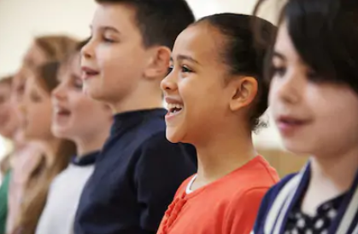 Semesterprogram&KontaktinformasjonSemesterplan for barnekoret våren 20195. februarØvelse i Ilen kirke kl. 17:00-18:0012. februarØvelse i Ilen kirke kl. 17:00-18:00Vinterferie26. februarØvelse i Ilen kirke kl. 17:00-18:005. marsØvelse i Ilen kirke kl. 17:00-18:0012. marsØvelse i Ilen kirke kl. 17:00-18:0019. marsØvelse i Ilen kirke kl. 17:00-18:0026. marsØvelse i Ilen kirke kl. 17:00-18:002. aprilØvelse i Ilen kirke kl. 17:00-18:009.aprilØvelse i Ilen kirke kl. 17:00-18:0014.april, PalmesøndagBarnekoret synger på Familiegudstjeneste i Ilen kirke kl 11Påskeferie30. aprilØvelse i Ilen kirke kl. 17:00-18:007. maiØvelse i Ilen kirke kl. 17:00-18:0012. mai, søndagBarnekoret synger på Familiegudstjeneste i Ilen kirke kl 11	Vårpause uke 20-2315. eller 16. juniVi prøver å få til at barnekoret kan synge under Iladagan, enten på markedet eller på gudstjenesten. Det kommer nærmere beskjed om dette.Familiegudstjenestene i Ilen menighetHver andre søndag i måneden er det familiegudstjeneste i Ilen kirke. Barnekoret er med å synger på noen av disse. Familiegudstjenestene starter kl. 11:00 og har en fast liturgi som er laget på barnas premisser, og som skal være gjenkjennelig. Etter gudstjenesten er det kirkekaffe.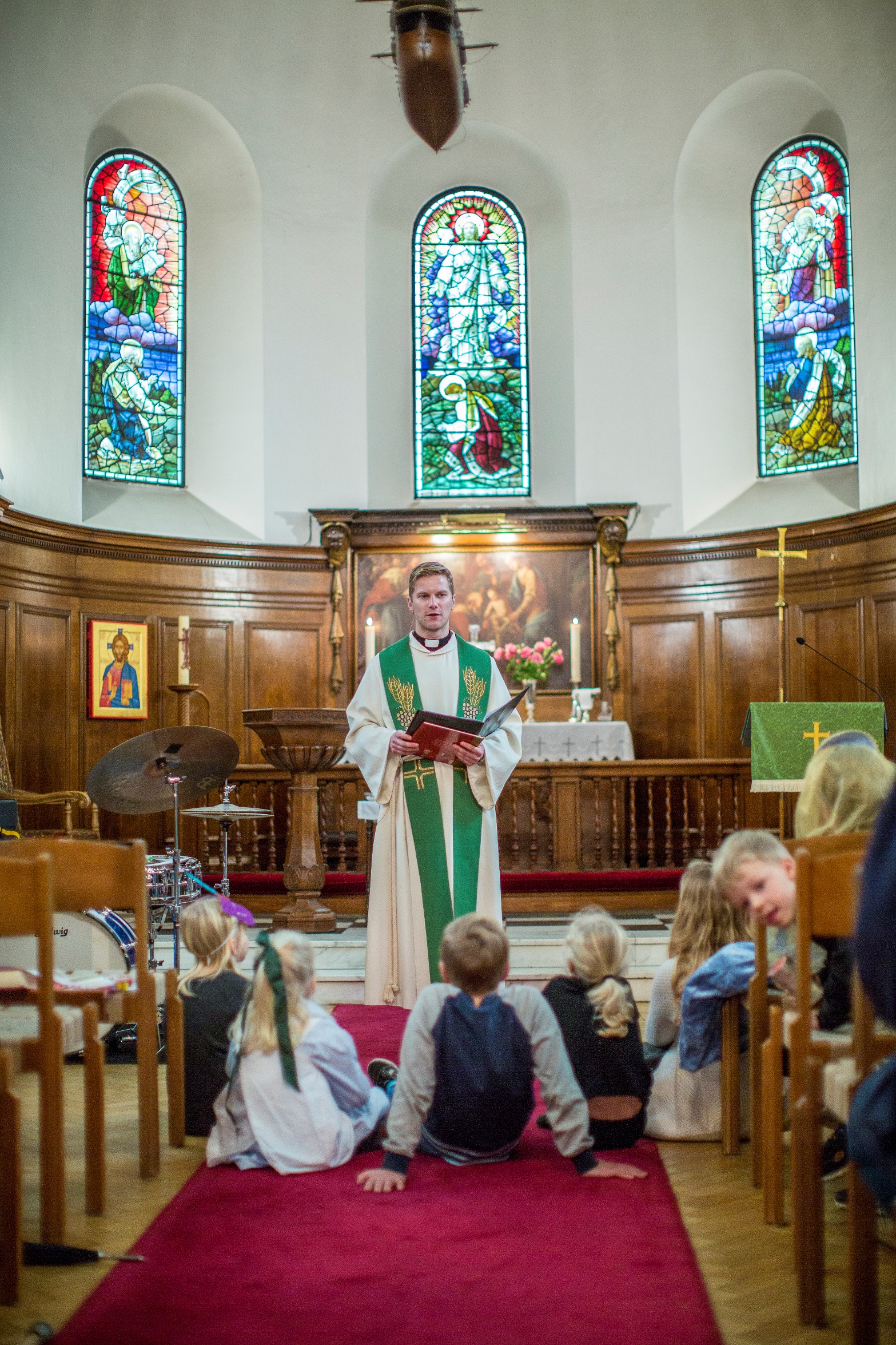 Andre samlinger i Ilen menighet for barn og familierMenighetspedagogen har Babysang hver onsdag kl. 12 i Ilen kirke. Alle som er hjemme med barn er velkommen til å delta.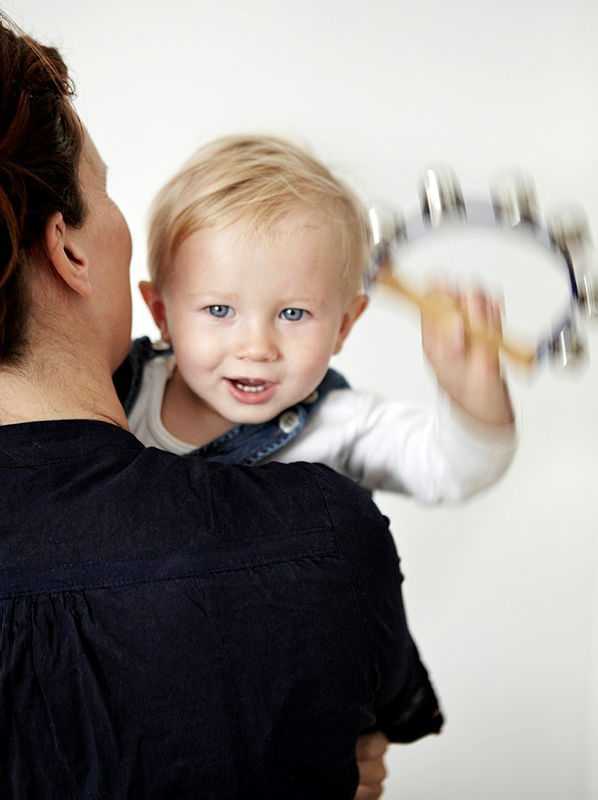 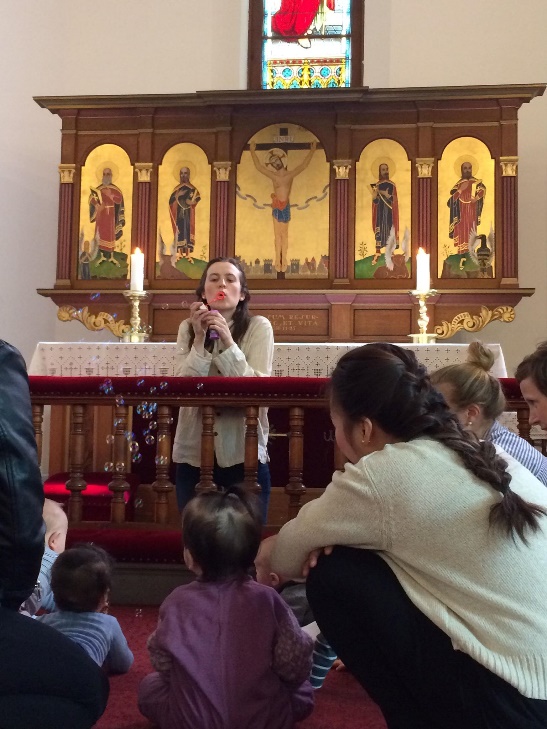 To lørdager i semesteret, kl. 10, er det Småbarnstrall. Sangstunden er åpen for alle som vil være med og passer fint for familier med barn i barnehagealder. 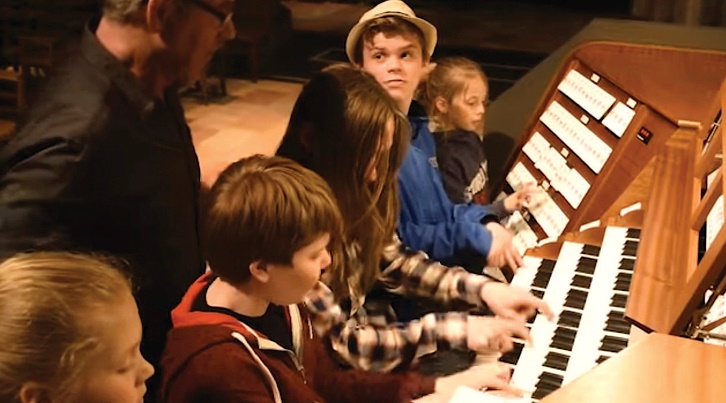 Kantor David Scott Hamnes har orgelundervisning for barn og ungdom i hele byen. Vil du vil lære å spille orgel, kan du kontakte ham og bli med i Orgelklubben Ludvig.Alle døpte barn blir invitert til trosopplæringstiltak fra de er små og frem til fylte 18 år. Du kan for eksempel bli invitert til Tårnagentdag, samling for skolestartere, Noahs ark-dag, 4-årsklubb og utdeling av bok, Lys Våken, konfirmasjon og ungdomslederkurs. Det kommer brev i posten om dette  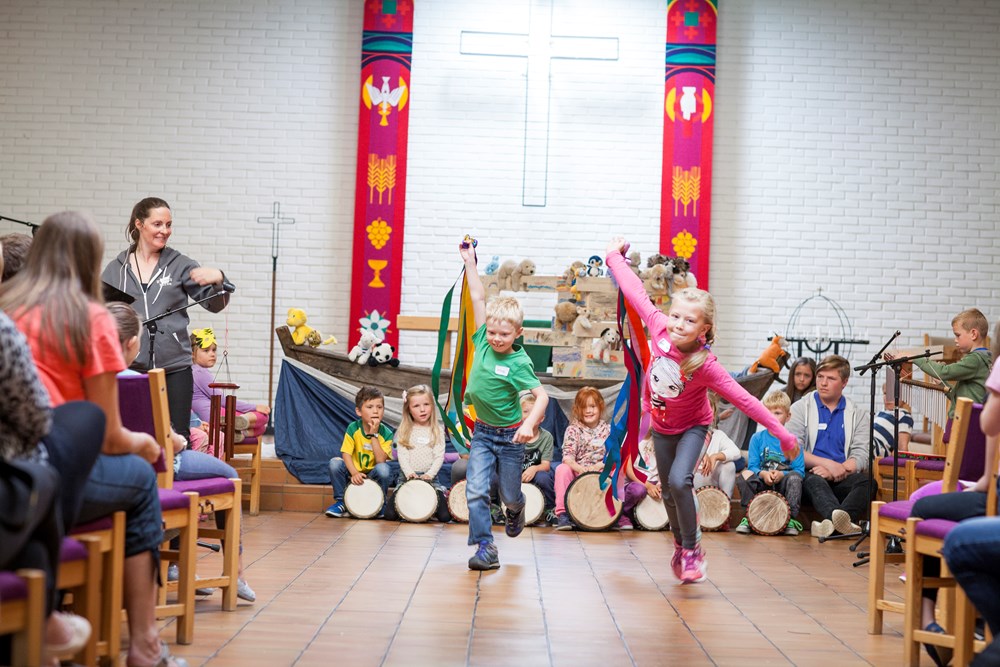 Kontingent for barnekoretFor å drifte barnekoret, har vi en medlemskontingent på 100 kr per korist. Dette er for hele 2019. Kontingenten betales med vipps til 75831og merkes med «Kontingent barnekor [navn]». Ta kontakt hvis dere ikke har vipps.KontaktinformasjonDirigent for barnekoret: Marit Bergendahl980 66 286m.a.bergendahl@gmail.comMenighetspedagog: Ingvild Yrke900 51 722Iy229@kirken.noLeder i trosopplæringsutvalget (som fungerer som styre for barnekoret) i Ilen menighet: Johnny Pihl986 69 413johnny.a.pihl@gmail.comSogneprest i Ilen menighet: April Maja Almaas913 17 443aa752@kirken.noKantor: David Scott Hamnes91330608dh249@kirken.no  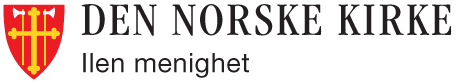 